                                    ДОКЛАДот Румянка Витлиемова Михова председател на НЧ“Прасвета-1921“с. Преселка за дейността през изминалата 2018г.                                                                       Дами и господа днес сме се събрали  да отчетем деиноста си през изминалата 2018г и да разпределим държавната субсидия за 2019г.                 Какво сме извършили,какви усилия сме положили да съхраним нашето читалище съградено с много труд,усилия , добронамереност и наи вече сплотеност.                                                                                                                    Изпълнили сме почти всички мероприятия от така наречения културен календар.           За запазване на  обичаите и традициите ,каквато е и една от основните задачи на читалището,за обогатяеване на културния живот сме празнували с подходящи ритуали деня на родилната помощ „ Бабинден”                                   Деня на лозаря „ Трифон зарезан”,деня на самодееца, първа пролет , деня на  жената 8 ми  март Мисля ,че най –големият ни успех беше отпрзнуването на „ Спасов ден”- денят  на селото които се е провеждал и то още от началото на 20 век. Както знаете на Спасов ден  направихме курбан с водосвет за здраве и плодородие.Имаше и народно веселие.Имахме и гости и от община      Нови пазар.Не беше точно както е било някога, но всичко тече ,всичко се променя.             Фолклорната група „ Росна китка” упорито се труди под ръководството на Бона Стефанова ивзе участие в общинските събори „Еневски ритми” , „ Станата пее” и „Кирека” за което имаме грамоти.            Отбелязваха се по подходящ  начинбележит идати  като  3-ти март,       24-ти май ,1-ви ноември.На 2-ри юни отдадохме почит и положихме венци  пред мемориала на затиналите през воините.          Осъщесвена бе и заплануваната  екскурзия .Посетени бяха:Двора на буквите,местото с  бюстовете на поети и писатели от страни ползващи кирилицата,възтановяваната църква и старините в Плиска,а също и Мадарския конник.         Бяха закупени книги за библиотеката.           Относно финансовата част:	Представям  ви финансовия годишен отчет :                                                                                                                                                                                           За приходите и разходите на НЧ „Просвета-1921“ с.Преселка от01. 01. 2018 г  до31.12.2018г.Наличност в началото            - 1039.00Приходи:Държавна субсидия                -  4208.00Други приходи                          -    293.00Общо приходи                          -   5540.00Общо разходи                             - 4549.76Наличност в края                         -  990.24Разходи:                    Граждански договор                   -1619.49  Други възнаграждения       Осигуровки : 1.ДОД                                              -   127,14         2.ДЗПО                                                      -       72,00                                                                                                                                                                                                                                                    3.ЗО                                                            -     115.204.Фонд пенсии                                        -      213.24Поддръжка сграда                                                                            Текущи                                                       -      293.41Членски внос                                            -         24,00                                                                        Такса смет                                                  -        28,13 Данък земя                                                -        24.00 Самодейност                                             -    1368.85                                                                                Литература                                                    -      40.90 Абонамент   Външни: Трудова медицина                                     -         0.00Такса ДСК                                                       -    248.00  Командировки                                              -    294.00Пощенски услуги	                                         -         6.00Канцеларски                                                  -       75.40Комп.техника                                                 -         0.00                                                                                           Изготвил:                                                                   / Русанка Кирилова Стоянова/             По  поддръжката на сградата:Пак не можахме да осъщетсвим  почистването и наместването на олуците/много са се свлекли надолу /.Никои не се наема да свърши работата за определените за целта пари.Всъщност   те   трябва   да   се подменят, но затова трябват много пари.По покрива има много счупени цигли който трябва да се подменят . Овлажнява се тована и мазилката в големия салон се люци. .При оглед на покрива се устонови ,че ламарината над сцената също е за подмяна. Търсим изпълнители но за целта трябват пари.На общината не можем да разчитаме.   Пробвали        сме        през изминалите години. За това предлагаме остатъкът от 900лв. и изплатената за2018г. рента от 1000лв. изплатена ни едва през Януари2019г.да се изразходва за частичен ремонт на покрива .            В общи линии е това положението.Имате думата за  изказване и предложения  по изнесения доклад.Доклада е представен пред общото събрание на НЧ” Просвета-1921”                           с. Преселка на 23.03.2019г	                                                                   Председател:                                                                                / Румяна Витлиемова Михова/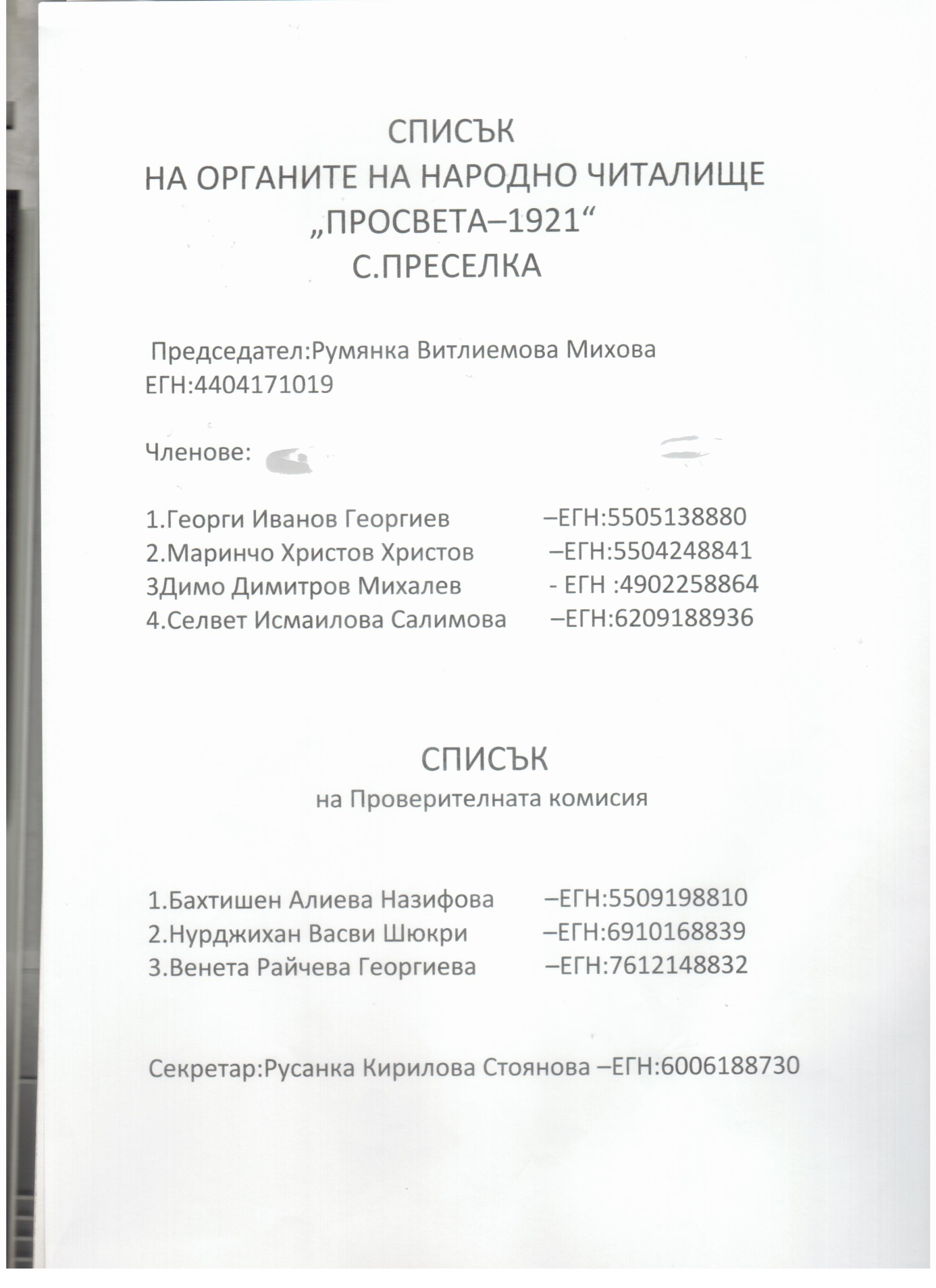 